ATENAS CON CRUCERO05 DÍAS / 03 NOCHES
(MAS NOCHES DE CRUCERO 3, 4 O 7) ATENAS SALIDAS: DIARIASITINERARIODÍA 01   MEXICO - ATENASA la hora indicada presentarse en el aeropuerto de Ciudad de México para abordar su vuelo con destino a Atenas. Noche a bordo.DÍA 02   ATENASLlegada al aeropuerto de Atenas. Traslado al hotel y alojamiento. DÍA 03   ATENASA la hora indicada, salida para la visita de la ciudad.El recorrido empieza con una breve parada en el estadio Panatenaico, donde se realizó la Primera Olimpiada de la Era Moderna en 1896. Continúa con una visita panorámica por el Parlamento, el Memorial del Soldado Desconocido y la Avenida Panepistimiou para apreciar la casa de Schliemman, la Universidad de Atenas, la Biblioteca Nacional y la Academia. Dejando atrás el Templo de Zeus Olímpico y el Arco de Adriano, se llega a la colina sagrada de los griegos: la Acrópolis y sus monumentos: los imponentes Propileos, el Partenón, el Erecteión con su famoso Pórtico de las Cariátides y el recién restaurado templo de Atenea Niké. Fin de la visita y regreso al hotel. Resto del día libre. Alojamiento en Atenas.DÍA 04   ATENAS – LAVRION O PIRAEUS A la hora indicada, traslado al puerto para embarcar el crucero. (3, 4, o 7 días).DÍAS 06, 07 o 10   LAVRION O PIREO - ATENASRegreso del crucero. Traslado del puerto a la ciudad de AtenasDía libre para actividades personales. Durante su estancia, podrá caminar por los pintorescos barrios de Plaka, Monastiraki o Psirrí, tomar una copa y cenar en algunos de los sitios con vista hacia los monumentos históricos o bien, hacer compras en las tiendas de la calle Ermou o del barrio Kolonaki.Alojamiento en Atenas.DÍAS 07, 08 U 11   ATENAS  Desayuno en el hotel y la hora indicada, dependiendo de la hora de salida de su vuelo internacional, traslado al aeropuerto.-------------------------------------------------------------------------------------------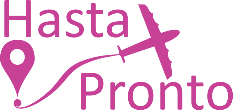 TARIFAS PRECIOS EN EUROSLista de hoteles más utilizados. Los pasajeros pueden ser alojados en hoteles descritos o similares de igual categoría.Precios vigentes de abril a octubre 2023, sujeto a disponibilidad. IMPUESTOS PRECIOS EN EUROSImpuesto de alojamiento por noche y por habitación pagaderos en destino– Precios sujetos a cambio sin previo aviso y a disponibilidad.– Los suplementos de temporada alta podrían aplicar de acuerdo con la disponibilidad aérea.–  Consulte suplemento para cena de fin de año.–  Precio no valido durante fechas de eventos y ferias. –  Tarifa de infante de 0 a 1 año 11 meses de edad, consultar tarifa. De 2 años en adelante se considera tarifa de adulto.–  Mínimo dos pasajeros viajando juntos.–  El itinerario puede sufrir modificaciones por condiciones climatológicas u otros aspectos no previsibles. Días de llegada a Atenas para el crucero:Miércoles para el crucero de 3 días.Sábado para el crucero de 4 días.Jueves para el crucero de 7 días.INCLUYEBoleto de avión México – Atenas – México.03 noches de alojamiento en Atenas con desayuno en categoría estándar.Visita de la Ciudad de Atenas.Tour en regular.Guía hispanohablante.Entradas incluidas.Traslados según el itinerario.Asistencia para el pasajero 24/7 en español durante su estancia en Grecia (Por teléfono WhatsApp, Viber, Telegrams, SMS.Documentos electrónicos.NO INCLUYECosto del Cruceros.Gastos personales.Comidas, bebidas, propinas, seguro médico.Ningún servicio no especificado.Por razones de una mejor operación, el itinerario podría realizarse al revés.Si solicita asistente en español durante los traslados, el costo adicional es € 40 por traslado.Si alguno de los traslados es nocturno (22:00 – 06:00), el costo adicional es € 15 por traslado.Las tasas de estancia o impuestos por pernoctación deberán ser pagados directamente en el hotel por el cliente, dependiendo de la categoría del hotel y de la política de cada uno de ellos.Impuestos aéreos.TEMPORADA: DE ABRIL A OCTUBRE 2023TEMPORADA: DE ABRIL A OCTUBRE 2023TEMPORADA: DE ABRIL A OCTUBRE 2023TEMPORADA: DE ABRIL A OCTUBRE 2023Hoteles SGL DBL TPL CATEGORIA 3* CATEGORIA 3* CATEGORIA 3* CATEGORIA 3* CRYSTAL CITY $ 1,669 $ 1,385$ 1,315CATEGORIA 4* CATEGORIA 4* CATEGORIA 4* CATEGORIA 4* STANLEY, TITANIA o POLIS GRAND $ 1,840 $ 1,460$ 1,350CATEGORIA 5*CATEGORIA 5*CATEGORIA 5*CATEGORIA 5*ROYAL OLYMPIC o ATHENS PLAZA $ 2, 250 $ 1,660$ 1,490Impuestos Aéreos$ 700Impuestos hoteleros 3*$ 1.50Impuestos hoteleros 4*$ 3.00Impuestos hoteleros 5*$ 4.00